REQUERIMENTO Nº     / 2020Senhor Presidente,	Na forma do que dispõe o Regimento Interno desta Assembleia (Art. 160), requeiro a Vossa Excelência, que depois de ouvido a Mesa, sejam solicitadas ao Governador do Estado do Maranhão, Flávio Dino, ao Secretário-Chefe da Casa Civil, Marcelo Tavares, a Secretária de Estado do Planejamento e Orçamento, Cynthia Celina de Carvalho Mota Lima e a Secretária de Estado da Gestão, Patrimônio e Assistência dos Servidores, Flávia Alexandrina, os extratos bancários em que constem os repasses financeiros referentes aos pagamentos dos empréstimos consignados contraídos por servidores públicos de todo o Estado do Maranhão, realizados às instituições bancárias conveniadas, onde possam ser identificadas as datas precisas em que tais repasses foram feitos durante os anos de 2019 e 2020.PLENÁRIO DEPUTADO “NAGIB HAICKEL”, DO PALÁCIO “MANUEL BECKMAN”, em 27 de novembro de 2020.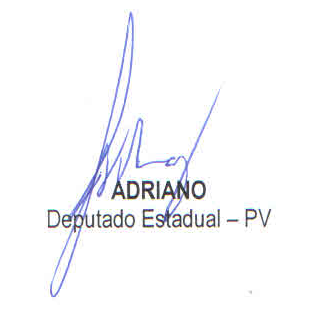 